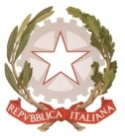 MINISTERO  DELL’ ISTRUZIONE, DELL’UNIVERSITA’, DELLA RICERCAUFFICIO SCOLASTICO REGIONALE PER IL LAZIOLICEO SCIENTIFICO STATALETALETE”Roma, 05/02/2019							Agli alunni delle classi 5C-5L-5M							Ai genitori							Ai docenti accompagnatori Prof.ri  Lucarini, Russi, Ercole,Ai coordinatori di classe 							Al DSGA							Sito webCIRCOLARE n. 225Oggetto: Adeguamento quota partecipazione Andalusia – 09/02/19-14/02/19.Si comunica alle classi in indirizzo che la quota di partecipazione al viaggio d’istruzione indicato in oggetto, vista la diminuzione del numero dei partecipanti,è aumentata di € 15,00.Si invitano pertanto le famiglie a versare tale quota in tempi brevi, visto la vicinanza della data di partenza.	 IL DIRIGENTE SCOLASTICO                                                                            Prof. Alberto Cataneo          (Firma autografa sostituita a mezzo stampa 					                   Ai sensi dell’art.3 comma 2 del d.lgs. n.39/1993)